RBR-BG RALLY CHAMPIONSHIP
ROUND 1
RALIUL SIBIULUI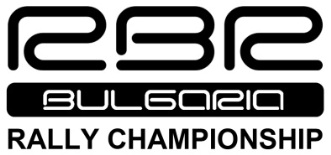 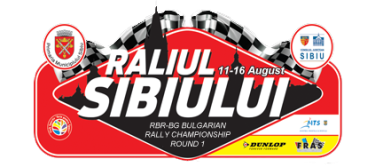 ITINERARY
Leg 111-13 August 201611-13 August 201611-13 August 2016SSStage NameRBR StageTimeDistanceSS 1CurmăturăJoux Plane11.1 kmSS 2PăltinișJoux Plane II11.1 kmService A0:60Total Leg 10:6022.2 kmLeg 214-16 August 201614-16 August 201614-16 August 2016SSStage NameRBR StageTimeDistanceSS 3CălugăruCote D’Abroz4.5 kmSS 4DobârcaBisanne5.6 kmSS 5CălugăruCote D’Abroz4.5 kmService B0:30SS 6DobârcaBisanne5.6 kmSS 7ȘugagForon9.2 kmSS 8OașaSorica15.5 kmService C0:15SS 9OașaSorica15.5 kmSS 10ȘugagForon9.2 kmSS 11Poiana SibiuluiLivadija II5.5 kmService D0:15SS 12Super SpecialKarowa 20091.6 kmTotal Leg 20:6076.7 kmLeg 1 Thursday – Saturday – 2 SS22.2 kmLeg 2 Sunday – Tuesday – 10 SS 76.7 kmTotal Rally – 12 SS98.9 km